Конспект занятия по развитию речи . «Составление рассказа по картине «Зимние забавы» (подготовительная к школе группа)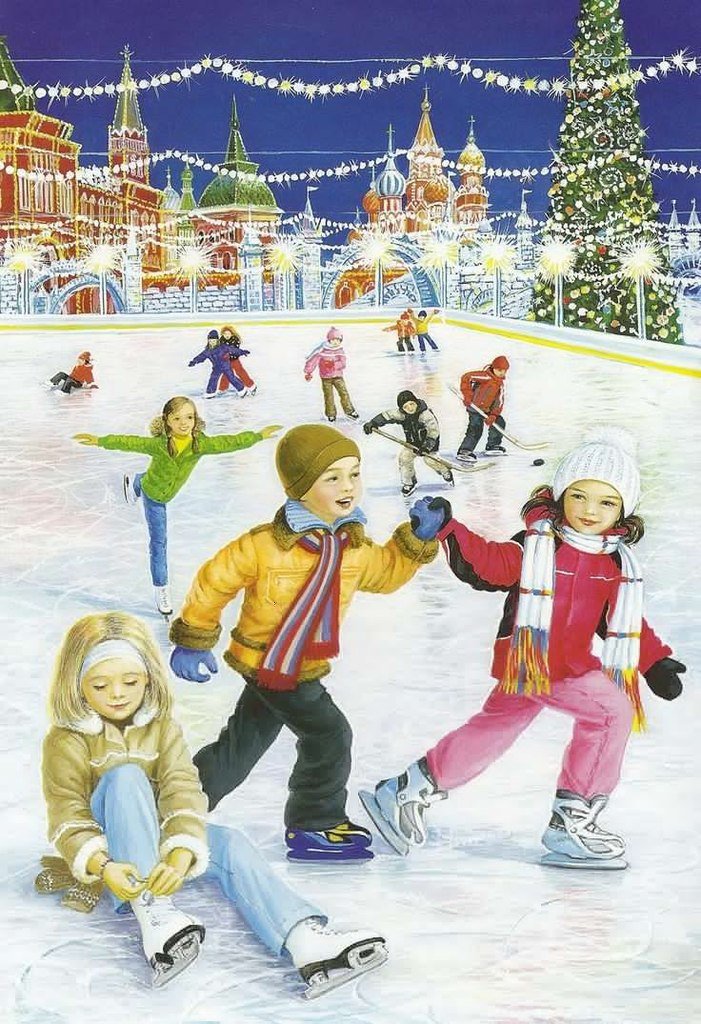 Аннотация: представленный материал и дидактические игры будут полезны воспитателям при организации ОД и родителям при закреплении темы «Зима».Назначение: представленные игры и материал можно использовать при проведении ОД и обобщении знаний по теме "Зима"Возрастная аудитория: старший дошкольный возраст (6-7 лет).Цель: закрепление понятий «зима», «зимние забавы». Развивать умение составлять описательный рассказ по сюжетной картине.Задачи: расширить словарный запас по теме «Зима»; продолжать совершенствовать навык составлять описательный рассказ по картине; закреплять умение подробно и логически последовательно излагать содержание картины; самостоятельно придумывать события, предшествующие и последующие изображенным на картине; упражнять в составлении предложений и включении их в связное высказываниеМатериалы:  картина «Зимние забавы», картинки (шапка, сандалии, кепка, шуба, коньки, санки, лыжи).Ход занятия:Воспитатель: Ребята, давайте отгадаем загадку и узнаем, о чем мы с вами будем разговаривать.Итак, послушайте загадку.Запорошила дорожки,Разукрасила окошки,Радость детям подарилаИ на санках прокатила. (Зима).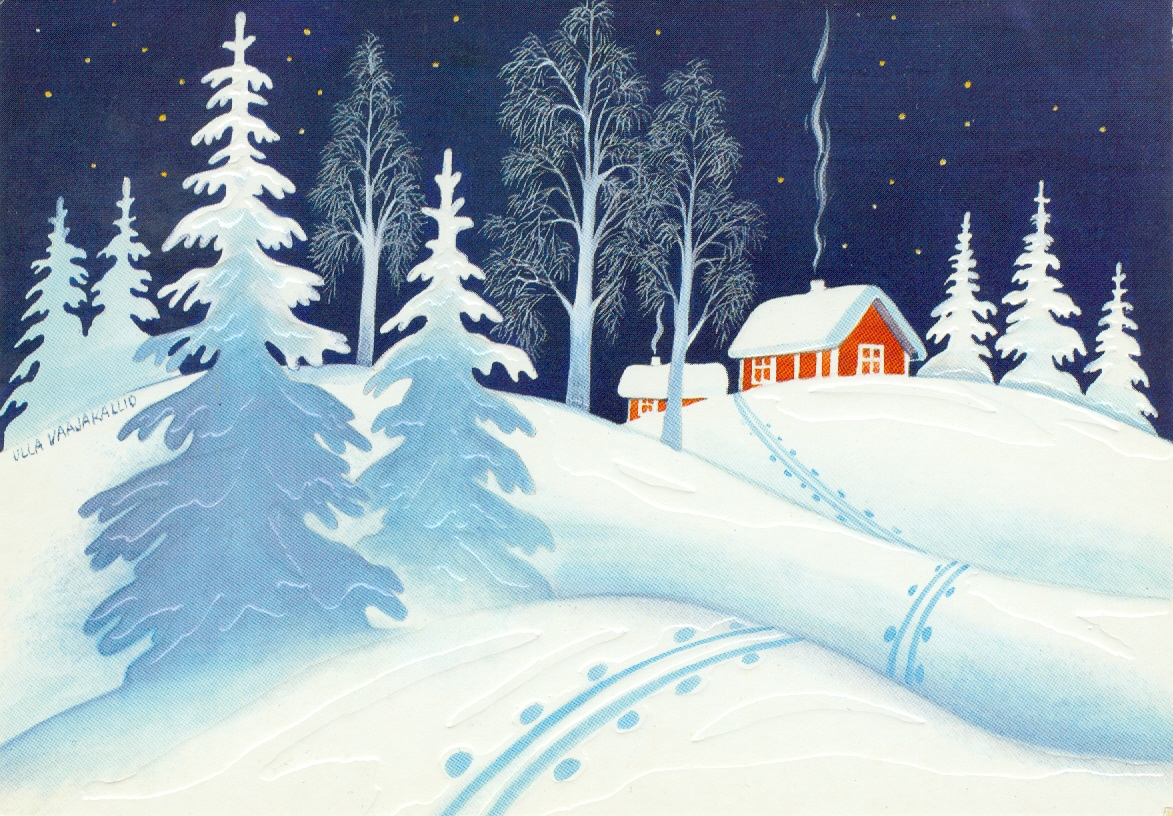 Короткая беседа по вопросам:- Ребята о чем эта загадка? (о зиме)- Чем можно зимой заниматься? (Кататься на санках, лыжах, коньках, строить крепости, лепить снеговиков и т. д.).Воспитатель: Когда я была маленькой, я тоже любила кататься на санках и лыжах с горки. А горки мы насыпали из снега. А вы знаете, ведь горку можно построить, даже из слов.Хотите попробовать построить горку из слов?Воспитатель: Мы будем придумывать, называть слова и строить горку. Посмотрим, насколько высокая горка у вас получится. (Воспитатель прикрепляет снежки из ватных дисков на доску).Воспитатель: Начинаем: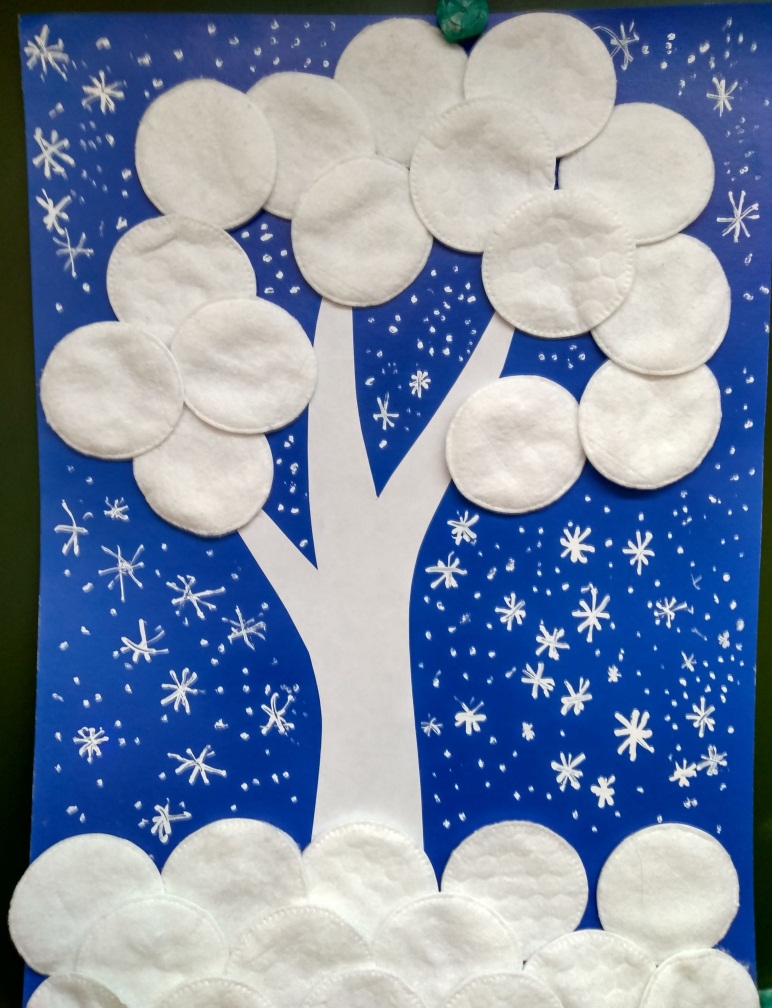 ЗИМА какая?Снежная Суровая Морозная Веселая Красивая Нарядная ХолоднаяВьюжная и т.д.СНЕГ какой?Пушистый Белый Легкий Мягкий Холодный Колючий Рассыпчатый Липкий Искристый Хрустящий Серебристый МокрыйНАСТРОЕНИЕ какое?Веселое Радостное Праздничное Новогоднее Грустное Шаловливое Хорошее Прекрасное ПлохоеВоспитатель:- Какие вы молодцы, назвали много разных слов, высокая горка у нас получилась.Сейчас мы с вами отправимся на прогулку.Воспитатель вывешивает на доску картинки (шапка, шуба, сандалии, коньки, кепка, санки, лыжи). 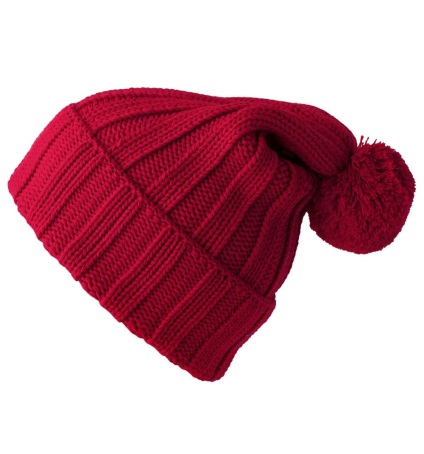 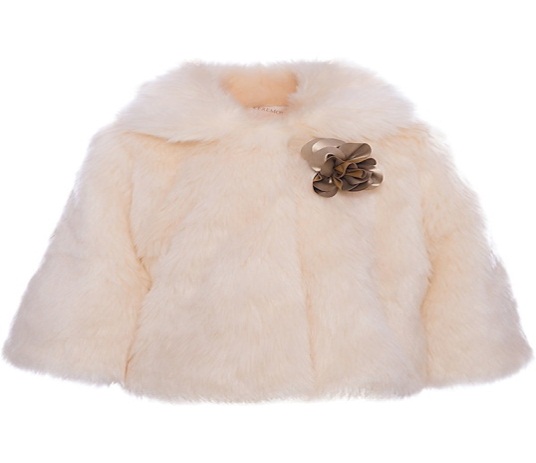 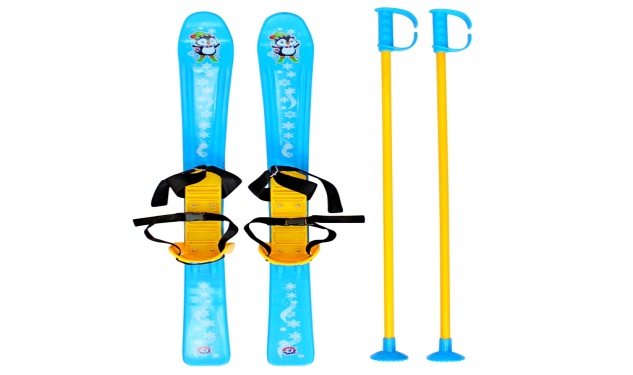 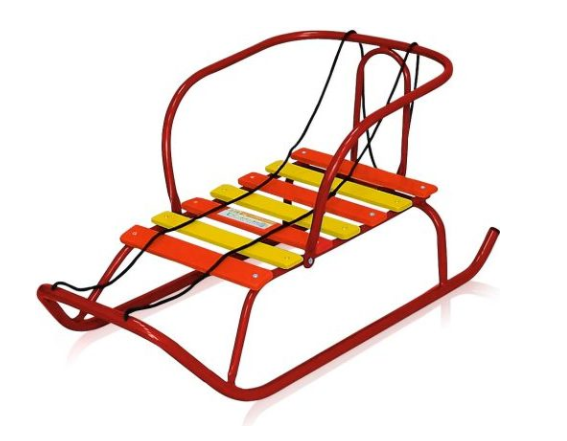 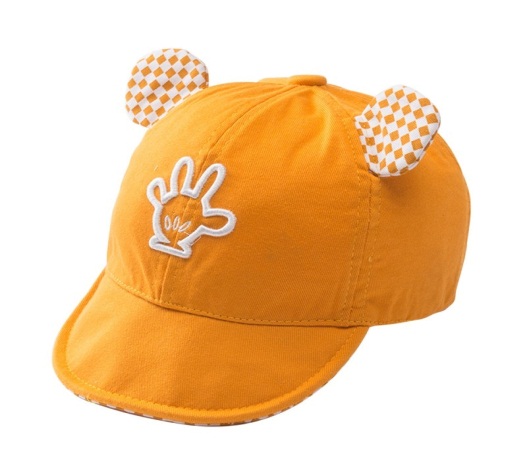 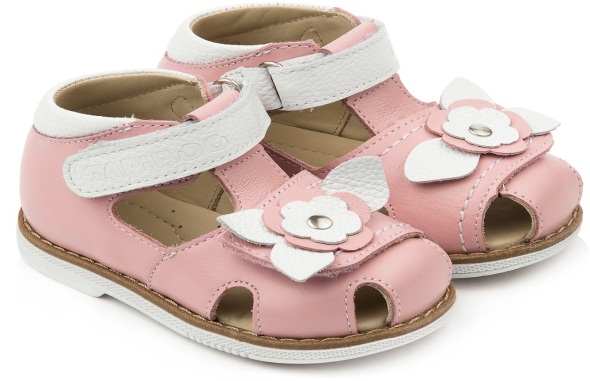 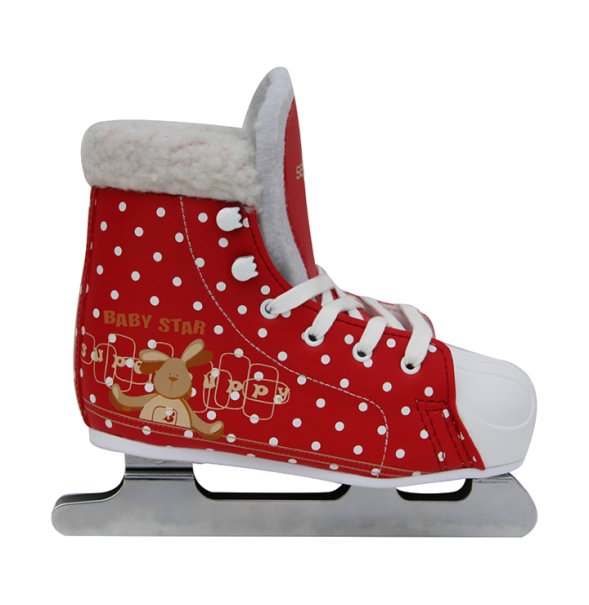 Посмотрите на картинки и скажите, что нам необходимо для прогулки (дети перечисляют).Давайте составим предложения с этими словами. (Дети самостоятельно составляют предложения).Дыхательная гимнастикаА сейчас давайте представим, что мы в зимнем лесу, встанем и походим по лесу. Дети становятся под музыку в круг. Давайте подышим свежим воздухом в лесу. Делаем глубокий вдох и выдох. (Несколько раз).Фонетическая зарядка:А в лесу воют волки У-У-У.Ветер Ш-Ш-ШФизминуткаКак на горке снег, снег, Поднимают руки вверх.И под горкой снег, снег, Приседают.И на ёлке снег, снег, Показывают ветки ёлкиИ под ёлкой снег, снег, Приседают.А под ёлкой спит медведь, Изображают медведяТихо, тихо не шуметь. Грозят пальцем.Воспитатель: Мы говорили с вами про катание на санках зимой, и я вспомнила четверостишие:Мчусь, как ветер, на санях,Вдоль лесной опушки.Рукавицы на руках,Шапка на макушке. (С.Черный)Воспитатель: Ребята, в этом стихотворении есть слово, которое звучит одинаково, а может обозначать разные предметы. Подумайте и скажите, что это за слово, и в каком значении оно здесь употребляется.Шапка – это головной убор - Верно, а какие еще значения слова шапка мы знаем? 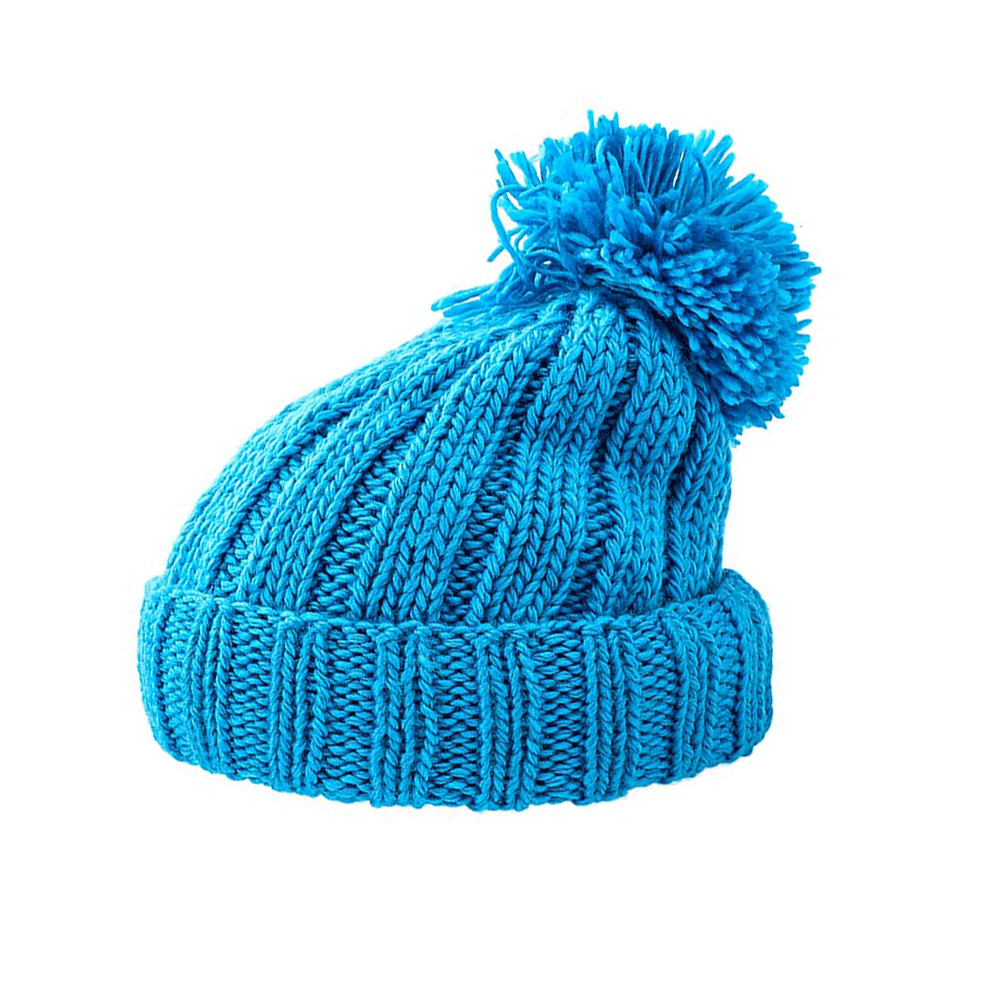 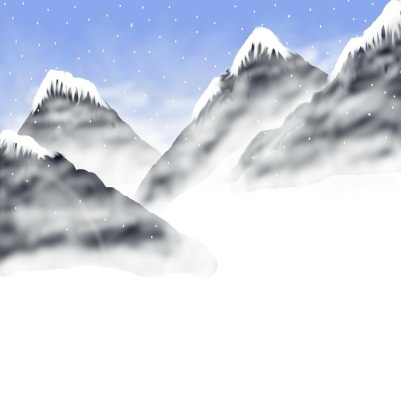 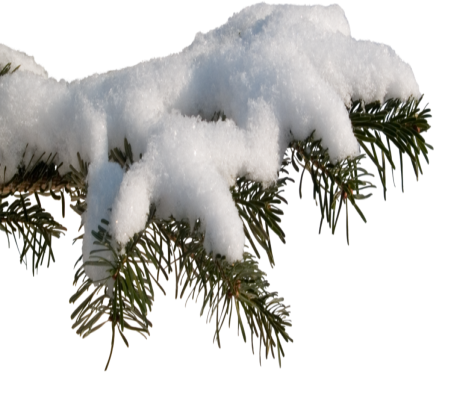 Шапка у горы. Шапка из снега на деревьях. Воспитатель: На чём можно кататься зимой? (кататься на лыжах, кататься на коньках, кататься на снегокате, кататься на ледянке, кататься на лыжах)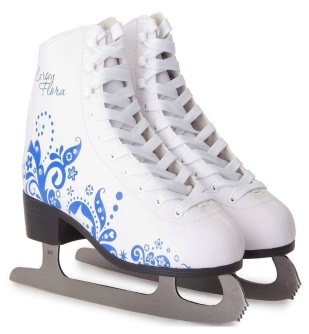 Речевая минутка.Воспитатель: Отгадайте загадки.1.Льётся речка - мы лежим, лёд на речке мы бежим. (Коньки) 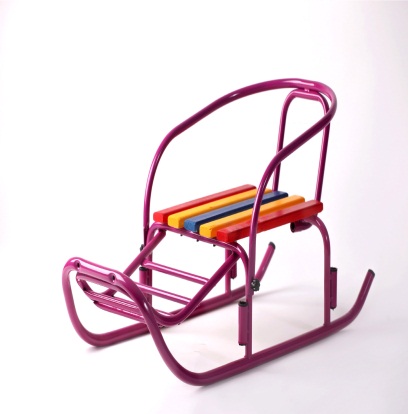 2.Всё лето стояли, зимы дожидались.Дождались поры, помчались с горы. (Санки) 3.Этот блинчик клюшкой бей, свои силы не жалей,Как влетит она в ворота, всем «Ура!» кричать охота. (Шайба) 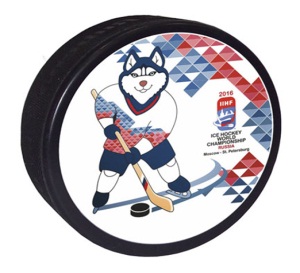 4. На прогулке бегуны одинаковой длины.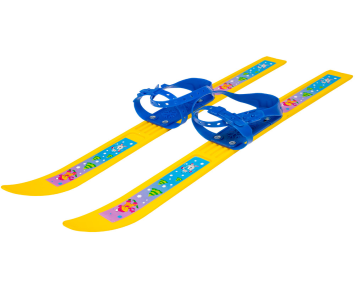 Кони эти рыжи, а зовут их..(лыжи) Воспитатель:Сейчас мы поиграем. Вы (указывает на половину группы) будете снежинки, а вы (вторая половина) - ветер. Игра повторяется два раза, подгруппы меняются ролями. Снежинки кружатся, бегают на носочках, ветерок отдыхает. Как только скажу «ветерок проснулся» ветерок – дует – ш – ш, снежинки – оседают.Воспитатель: Многие поэты, писатели и художники в своих произведениях изображали зиму. И в нашей картинной галерее есть картина о зиме. (Воспитатель обращает внимание детей на картину: «Зимние забавы») 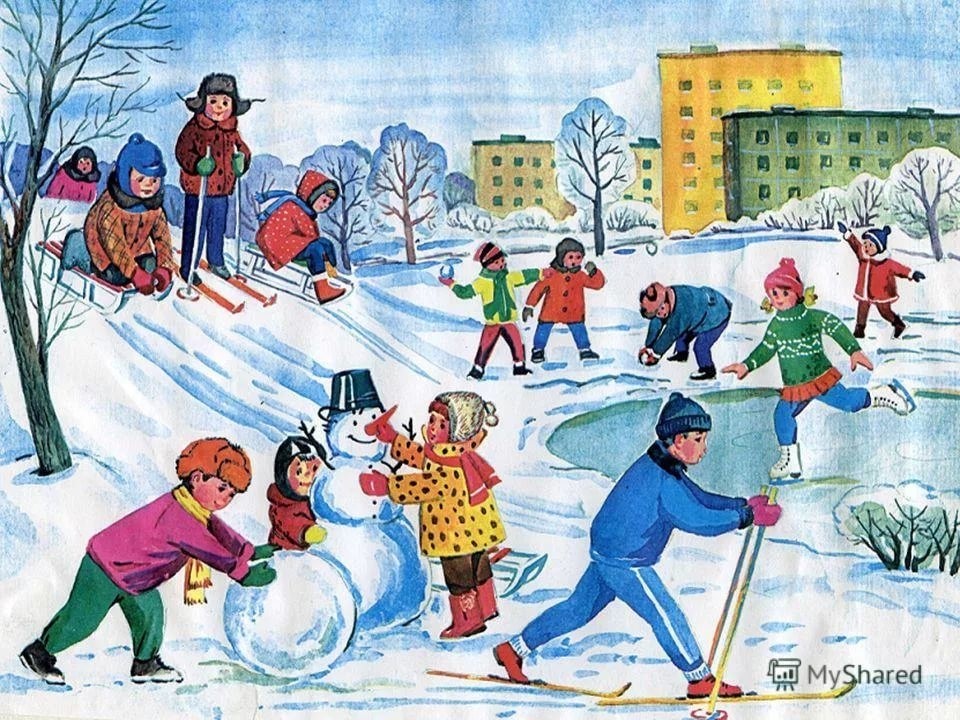 Воспитатель: Вы знаете, а ведь в настоящей картинной галерее есть экскурсовод, который интересно рассказывает всем посетителям о картинах. А вы хотите попробовать стать экскурсоводом, составить и рассказать рассказ по этой картине? (Да)Беседа по картине:-Какое время года здесь изображено?- Зачем пришли дети на горку, и что там происходило?-Чем занимались дети?-В конце рассказа скажите, какое у ребят было настроение, почему вы так решили.- Вспомните слова, которые украсят ваш рассказ и сделают его интересным. Не забудьте, что детей при рассказывании можно называть по-разному (дети – детвора, ребята, мальчики и девочки, они). Рассказы детей по картине.Воспитатель:Чем мы сегодня занимались? Что вам больше всего понравилось?Вы сегодня постарались, составили разные интересные истории. Мне кажется, что эту историю будет интересно послушать дома вашим мамам и папам.На прощание я хочу вам подарить картинки – раскраски «Зимние забавы». У зимы лишь белая краска, а вы сможете их раскрасить своими цветными карандашами.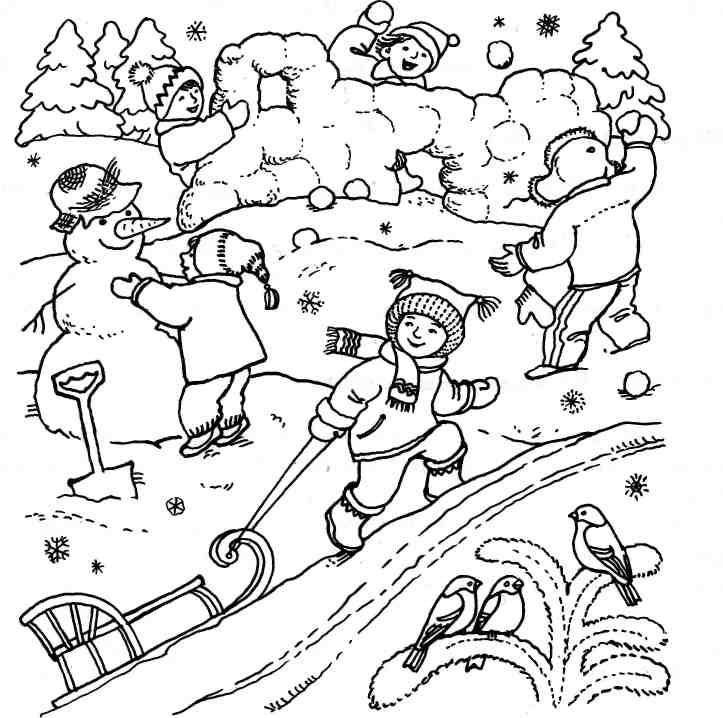 